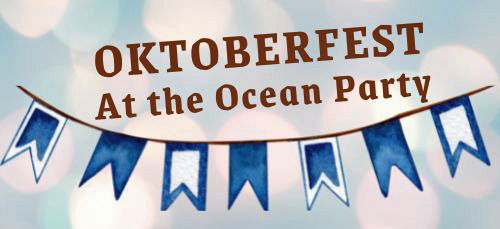 Independent Insurance Agents of Northeast Florida Big “I” Day on Tuesday, October 4, 2022 PARTY REGISTRATION VENUE: Casa Marina Restaurant & Hotel, 691 N. 1st Street, Jacksonville Beach, 32250Food & Drink, Prizes, Chance Auction, Entertainment, Networking, and more! DATE & TIME: Tuesday, Oct. 4, 2022; Party 6:00-8:00 pm; Registration open at 5:30 pm.     FEE: $55 per person  REGISTRATION: Please register & pay by Sept. 25th. Complete, mail or scan to margy@iianf.com  Company Name:__________________________________________________Contact Name:___________________________________________________Email:  ________________________@________________________________                                                                 PAYMENT:  Complete this form and mail with check (payable to IIANF) by September 25th to:IIANF, PO Box 24570, Jacksonville FL 32241 OR  IIANF will invoice you via email for payment by credit card or PayPal. Email or call with any questions: margy@iianf.com, 904.993.7176  Interested in donating item(s) for the Chance Auction at the Dinner Party? Please contact margy@iianf.com or 904-993-7176.  Thank you to AmWINS for their Dinner & Entertainment Sponsorship and Southern Oak Insurance for their Big “I” Day Presenting Sponsorship and Olympus Insurance for their Grand Prize Sponsorship (awarded at the evening party—you must be present to win.)GUEST NAMECOMPANYEMAIL